关于举办2017年春季学期教职工培训班的通知各位老师：    新学期好！为满足广大教职工的需求，丰富教职工业余文化生活，校工会将继续举办太极拳、瑜伽、声乐培训班，欢迎教职工报名参加，具体安排事宜如下：培训班授课时间:中北校区（注：太极拳培训班为校工会、EDP中心和体健学院合办，由陈式太极拳第十三代传人李富刚博士授课）闵行校区二、报名时间和要求：    请有意报名参加的教职工填写附件并于2017年3月1日（星期三）前将报名表发送校工会邮箱gonghui@mail.ecnu.edu.cn（邮件主题请注明：xx培训班报名），同时将纸质版交至校工会办公室（闵行校区请交至行政楼319室）。三、注意事项：    1、为了保证教学质量和场地的安排，将对每班的学员人数进行控制，本期每班拟招收新学员30名。在报名超额的情况下，校工会将以报名先后、并适当兼顾覆盖面的原则筛选、录取。    2、每位教职工限报一项。3、本期培训班共12次课时，为保证出勤率，每个培训班将在第一次课上课前收取200元押金，如出勤率超过10次课（含10次），押金将在最后一节课返还。3、请关注工会网站http://gonghui.ecnu.edu.cn，或扫描二维码关注华东师范大学工会微信公众号，录取名单将在报名结束后择日公布。开班时间、上课地点将以邮件形式通知，报名表信息请务必准确填写。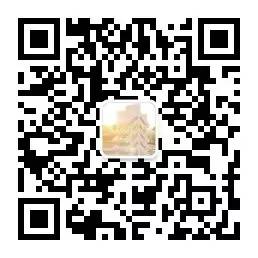 校工会2017年2月21日时间课程   周一周二周三周四周五瑜伽19：00-20：00太极拳18：00-20：0018：00-20：00声乐18：00-19：30时间课程   周一周二周三周四周五声乐15：00-16：30